REGISTRE EQUIPEMENTS SPORTIFSCONTROLES ET MAINTENANCES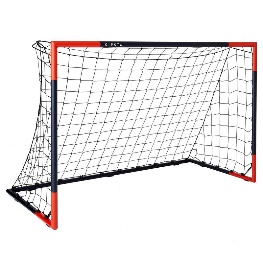  REGISTRE EQUIPEMENTS SPORTIFSNom de l’équipement : Numéro de série :Photo pour identification :Localisation dans l’établissement : Date d’installation :Nom du fournisseur :Adresse du fournisseur :Nom du commercial :Téléphone :Mail :Nom du responsable de l’entretien :     REGISTRE EQUIPEMENTS SPORTIFSI – Contrôles visuels de routine  Périodicité : tous les moisIntervenant : personne responsable de l’entretienNature des contrôles :  - Repère des éléments détériorés ou cassés, des parties saillantes ou blessantes (éclats de bois, vis, ...),  - Vérification et test d’état de conservation, contrôle de la stabilité et de la solidité,- Vérification de la présence des étiquettes et marquages règlementaires et de leur lisibilité.Il est à noter que toute personne s’apercevant d’une dégradation doit le signaler soit au chef d’établissement soit à la personne interne référente en charge de la maintenance. Cette consigne doit être communiquée et connue de l’ensemble du personnel.II – Contrôles avec essais de charge  Périodicité : tous les 2 ansIntervenant : bureau de contrôle agrééNature des contrôles : - Etat des surfaces (corrosion, pointes, clous, arêtes vives, échardes…)- Assemblage (boulonnerie, crochets blessants…),- Espaces de coincement (doigts, têtes…),- Etat des câbles, poulies, treuils, …- Etat des fondations, ancrages, sols, …- Distances de sécurité (déport minimum, objets présents dans l’espace, …),- Système de sécurité antichute,- Présence des étiquettes et marquages règlementaires et de leur lisibilité,- Essai de charge.PROCEDURE EN CAS DE DEFAILLANCE OBSERVEE :  - Lorsque l’état de l’équipement nécessite une intervention simple (exemple resserrage boulon) : réparation immédiate,- Lorsqu’une commande de pièce doit être faite : passer la commande et s’assurer du suivi de la livraison, mise en place dès réception,- En cas de réparation plus importante demandant la venue d’un technicien extérieur : établir une fiche de visite sur laquelle sera mentionné l’urgence de l’intervention, la nature de l’intervention, le nom du jeu- Si repère d’un danger : isoler le jeu.- Penser à compléter le carnet d’entretien lors de chaque contrôle et intervention.REGISTRE EQUIPEMENTS SPORTIFSNom du jeu concerné : Date du contrôle :Nom du responsable de l’entretien :Liste des points vérifiés : REGISTRE EQUIPEMENTS SPORTIFS REGISTRE EQUIPEMENTS SPORTIFSNom du responsable de l’entretien :Nom de la personne ayant relevé la défectuosité si différente :Date de l’observation :Nom de l’équipement : Localisation dans l’établissement : Description du désordre observé :Décision : POINT DE CONTROLEACTIONOBSERVATIONPanneau d’informationPlaque constructeurVis et boulonsPièces d’usureEtat du solStabilité généraleDATEEQUIPEMENT CONCERNEDESCRIPTION DE L’EVENEMENTNOM DES PERSONNES CONCERNEESACTION PREVENTIVE ET OBSERVATIONS